Lancaster Seventh-Day Adventist ChurchA House of Prayer for All People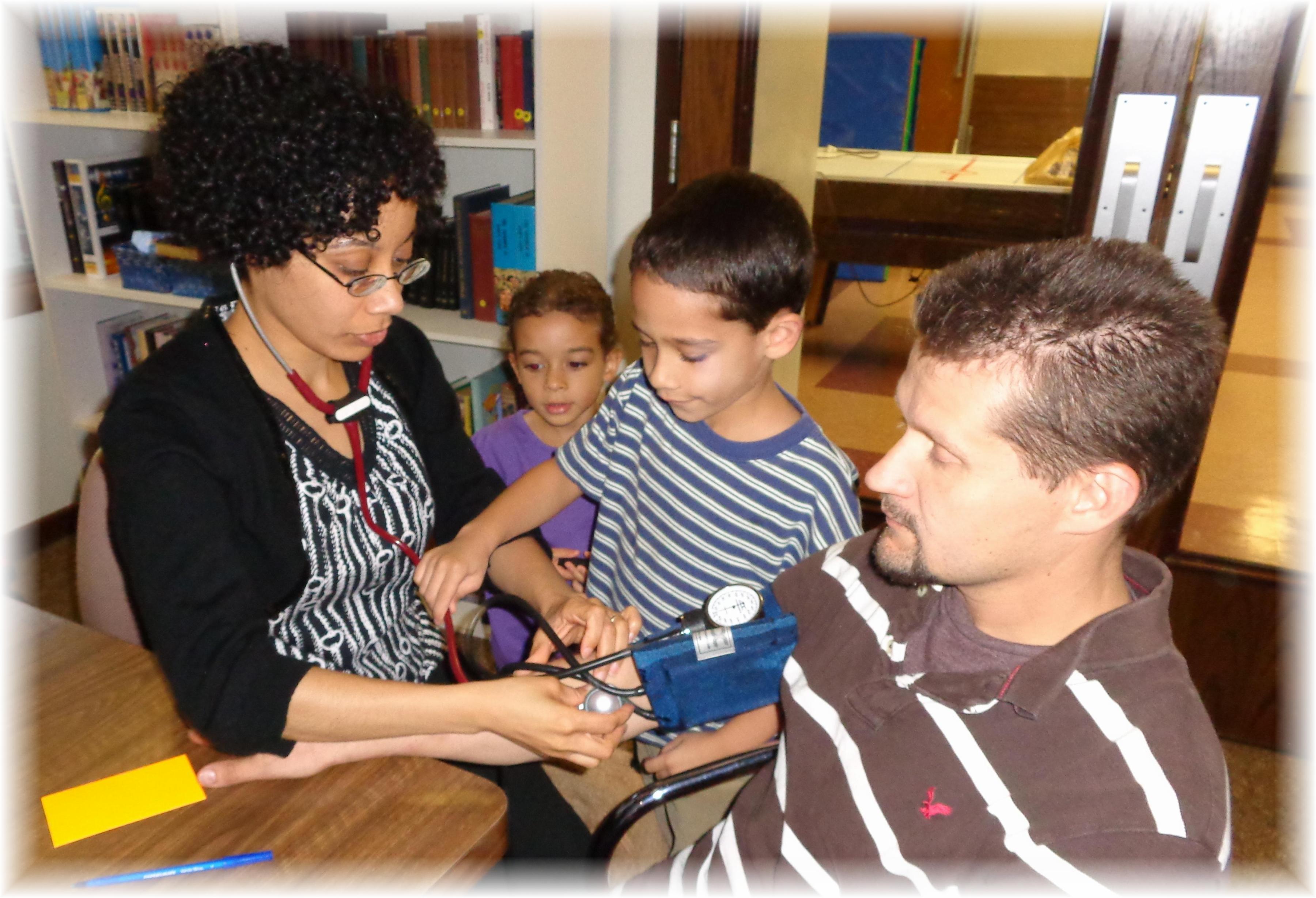 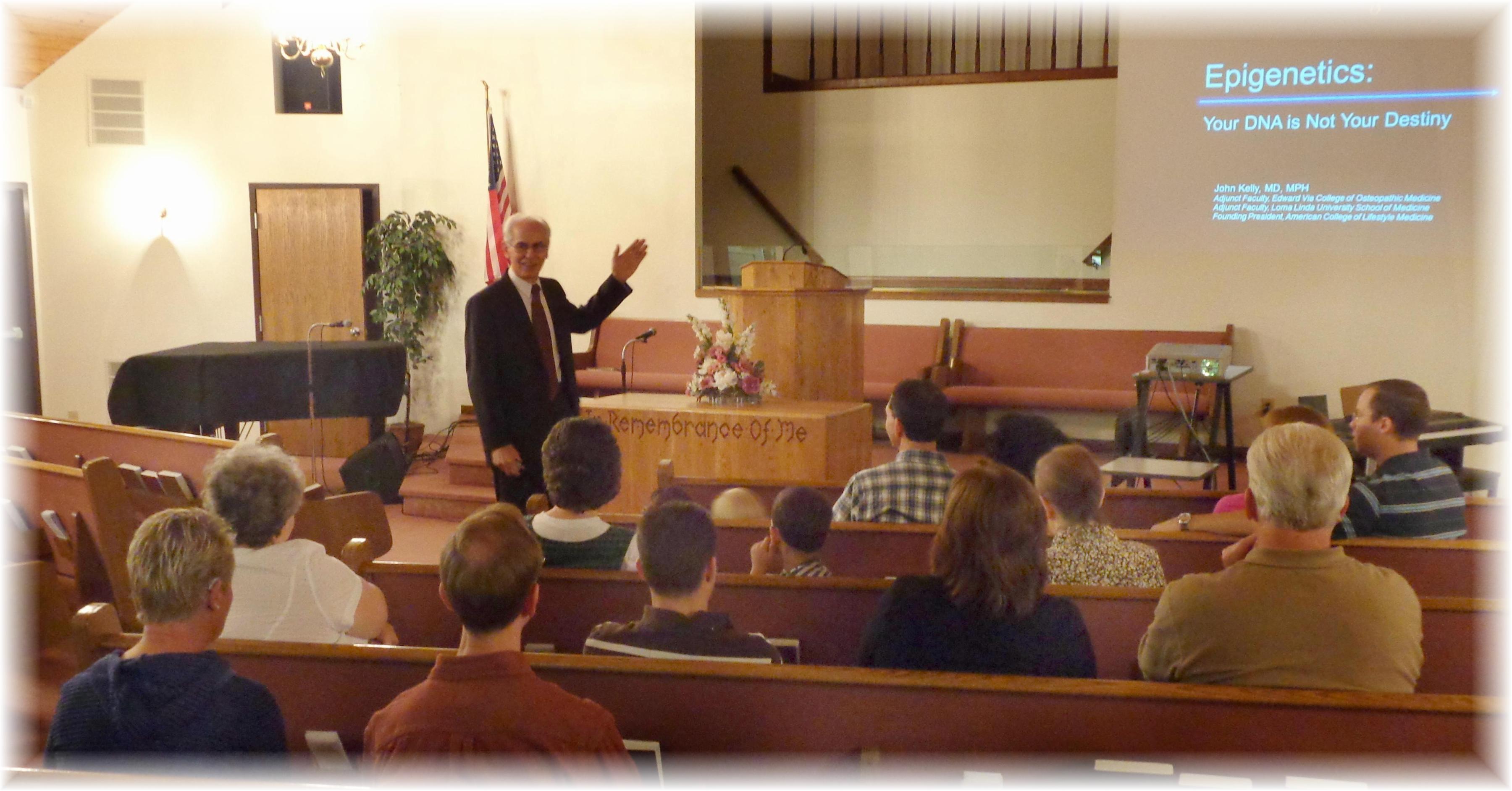 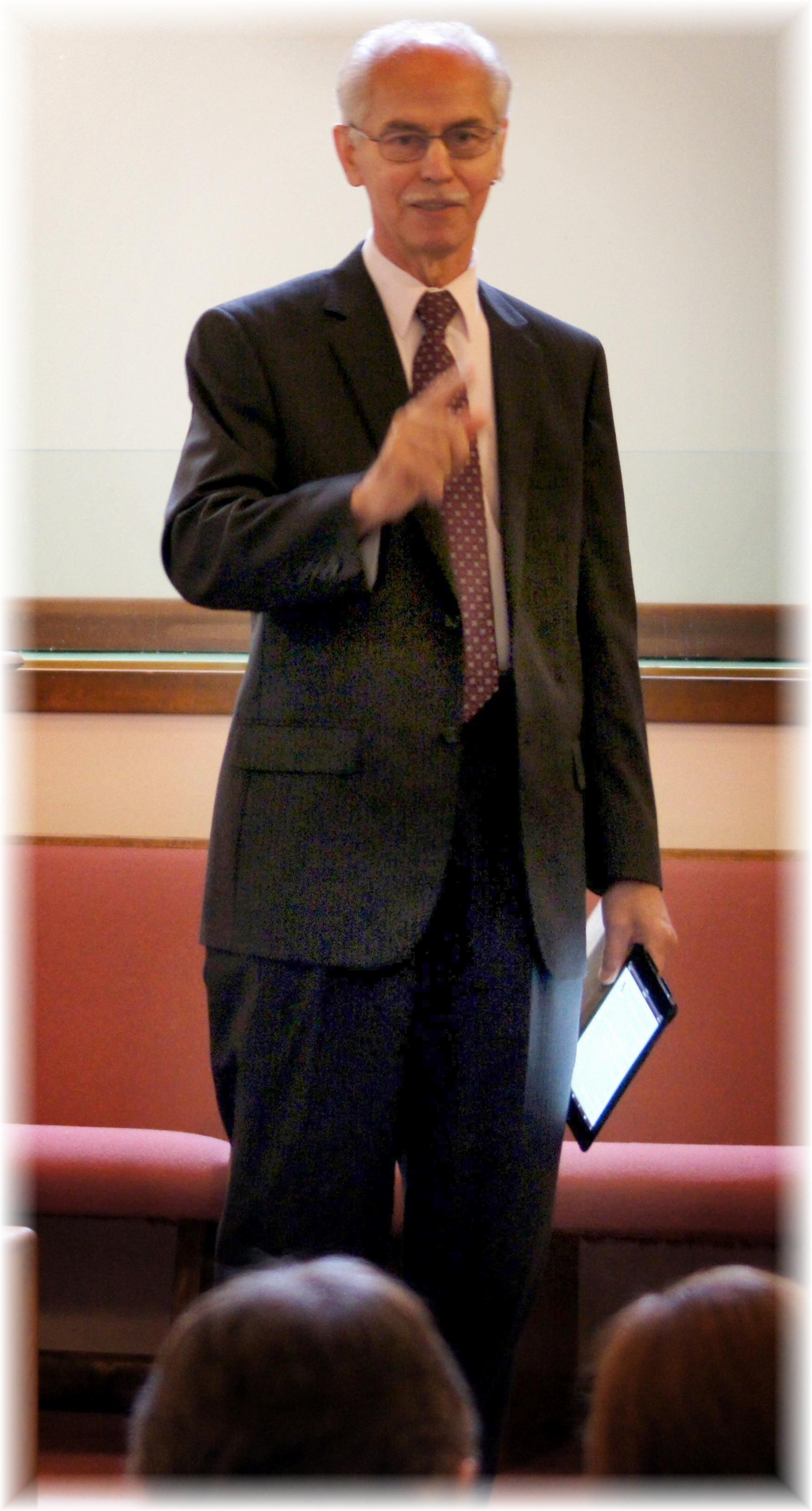 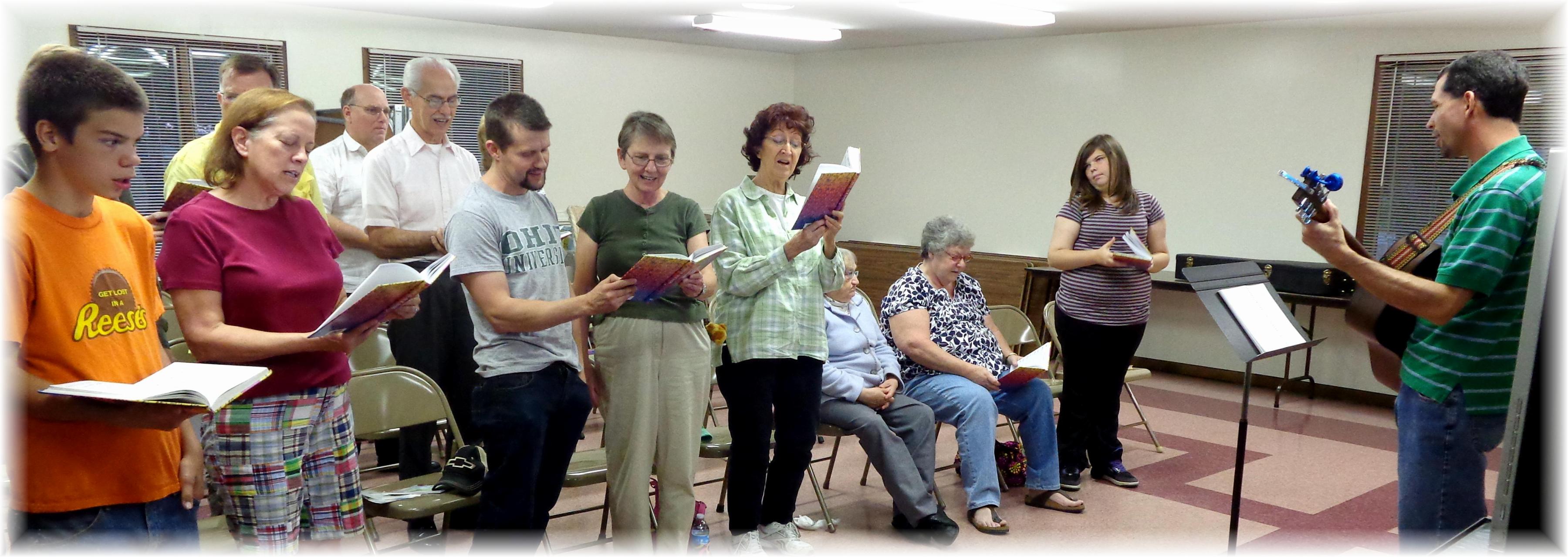 Health Ministries Weekend – September 27 & 28, 2013